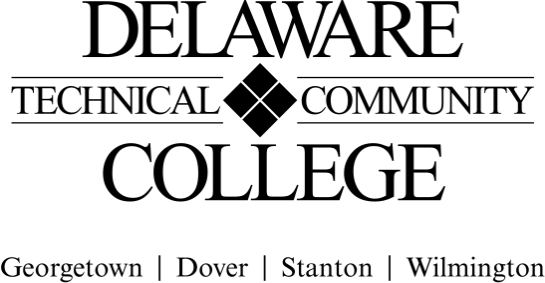 Course Evaluation Measures Menu Core Course Performance Objectives (CCPOs):Apply systematic analysis processes to identify instructional gaps and proposed solutions. (CCC 2, 5, 6; PGC 1, 2, 3, 4, 5)Analyze trends and strategies in human to computer/device interactions as applied to online and virtual e-learning. (CCC 1, 2, 5; PGC 1, 2, 4, 6)Develop storyboards for communication, collaboration, and evaluation of an e-learning object.  (CCC 1, 2, 5; PGC 1, 2, 3, 4)Develop an effective, student-centered e-learning object.  (CCC 1,2; PGC 1,6)Summative EvaluationsPlease note: All courses must have a minimum of four summative evaluation measures, and those measures should include a variety of evaluation methods (e.g., test, oral presentation, group project). Please list all summative evaluation measures.  In addition to these summative measures, a variety of formative exercises/quizzes/other assignments should be used to guide instruction and learning but only required to be included on the final course grade. For each measure, please include a scope of the assignment: for example, if requiring a research paper, include the range of required number of words and number and types of sources; for a test, include the types and number of questions; for a presentation, include the minimum and maximum time, and so on. FINAL COURSE GRADE(Calculated using the following weighted average)Course number:G25Course title:IDT G25 Systematic Design: Interactive e-Learning ObjectsCampus location(s):Georgetown, Dover, Stanton, WilmingtonEffective semester:2021-51Evaluation Measures: Include each agreed upon measure and scope of that measure (see above).Which CCPO(s) does this evaluation measure? Develop a need and solution justification document that describes how a specific learning object will meet an instructional gap.CCPO1: Apply systematic analysis processes to identify instructional gaps and proposed solutions.Develop a planning document for contribution to an Open Educational Resource (OER) organization.CCPO 2: Analyze trends and strategies in human to computer/device interactions as applied to online and virtual e-learning.Design effective visual storyboard for communication, collaboration, and initial learner evaluation.CCPO 3: Develop storyboards for communication, collaboration, and evaluation of an e-learning object.Develop an e-learning object in PowerpointCCPO 4: Develop an effective, student-centered e-learning object.Evaluation MeasurePercentage of final gradeDiscussion and Formative Assessment Activities (formative)5%Solution Justification document (summative)5%OER Usage plan (summative)10%Storyboard document (summative)30%Powerpoint prototype (summative)50%TOTAL100%Submitted by (Collegewide Lead):Date☐ Approved by counterparts☐ Approved by counterpartsDateX Reviewed by Curriculum CommitteeX Reviewed by Curriculum CommitteeDate7/14/20